Scenario A For $5000 in a savings account for 4 years, would you rather have:• an annual rate of 4% simple interest, or
• an annual rate of 3% compound interest?
Simple interest: $800; 
Compound interest $627.54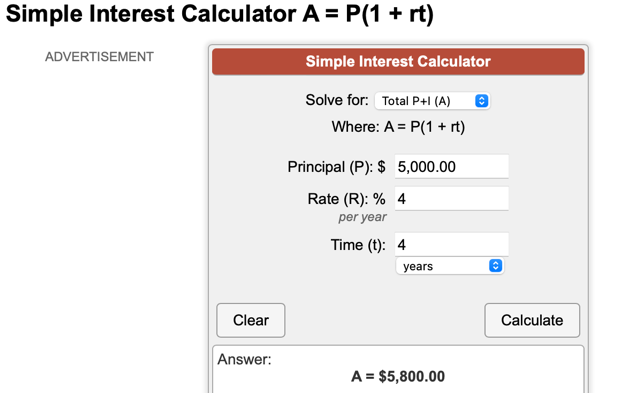 https://www.calculatorsoup.com/calculators/financial/simple-interest-plus-principal-calculator.php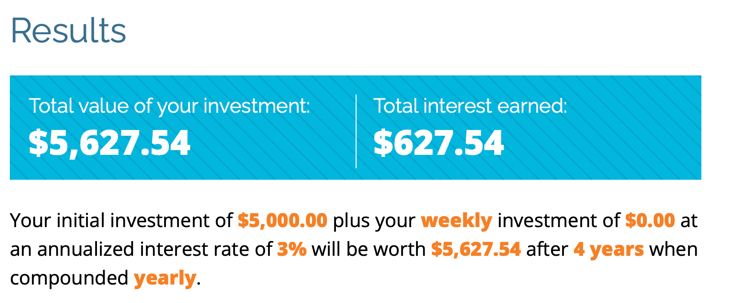 https://www.getsmarteraboutmoney.ca/calculators/compound-interest-calculator/Scenario BFor a loan of $5000 for 5 years, then you repay the loan, 
would you rather have: 
• an annual rate of 3.25% simple interest, or 
• an annual rate of 2.75% compound interest?Simple interest: $812.50Compound interest: $726.37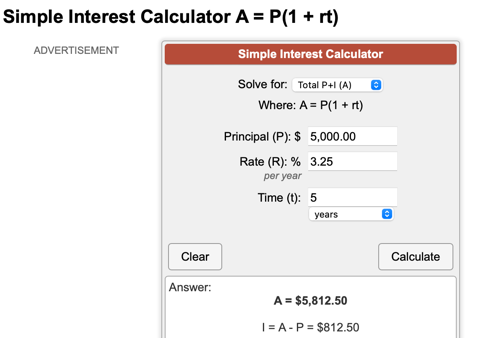 https://www.calculatorsoup.com/calculators/financial/simple-interest-plus-principal-calculator.php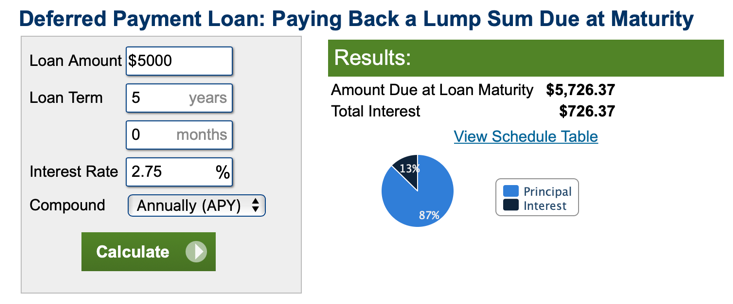 https://www.calculator.net/loan-calculator.html?c2loanamount=5000&c2loanterm=5&c2loantermmonth=0&c2interestrate=2.75&c2compound=annually&x=60&y=24&type=2#intheendScenario CFor a credit card debt of $5000 with an annual interest rate 
of 17.5% compounded monthly, would you rather pay: • the minimum monthly amount only, or
• the minimum amount plus $10, or
• a fixed monthly rate of $200?Paying a fixed amount each month saves $3276.28https://itools-ioutils.fcac-acfc.gc.ca/CCPC-CPCC/CCPCCalc-CPCCCalc-eng.aspx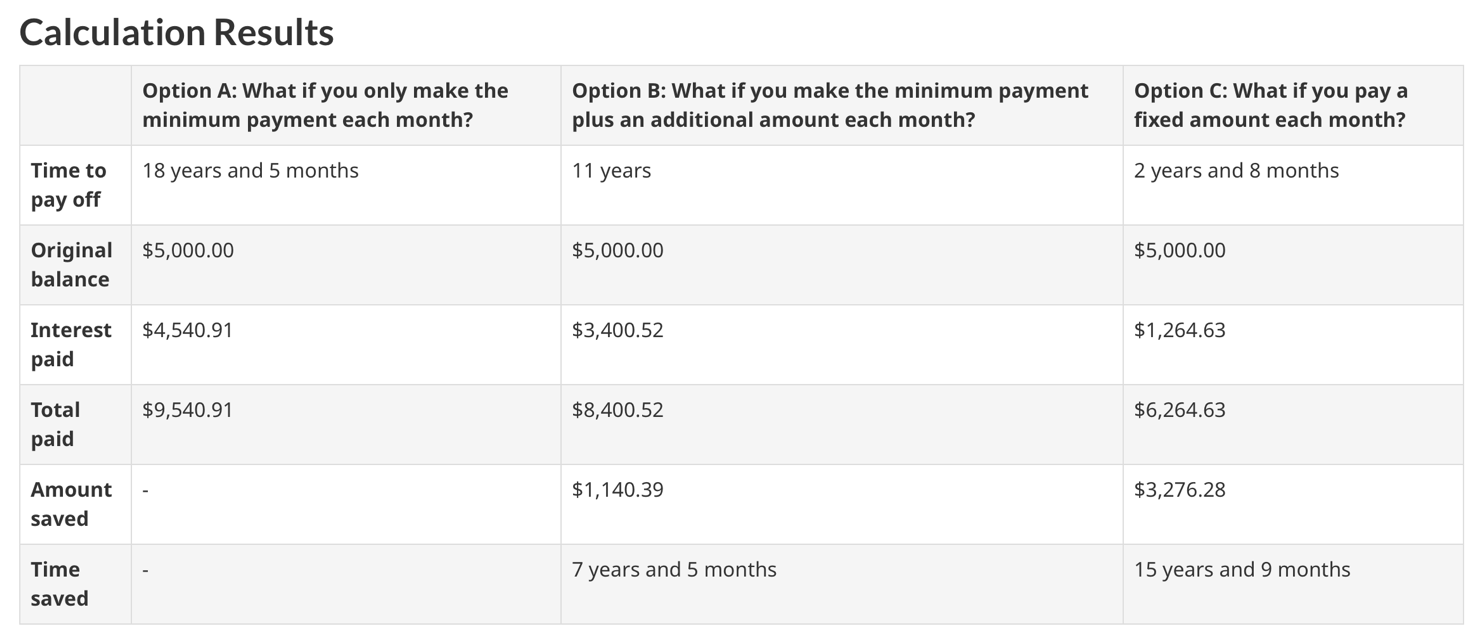 